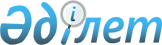 О внесении изменения в решение Уральского городского маслихата от 15 июня 2018 года № 23-4 "Об утверждении тарифов на сбор, вывоз и захоронение твердых бытовых отходов по городу Уральск"
					
			Утративший силу
			
			
		
					Решение Уральского городского маслихата Западно-Казахстанской области от 24 декабря 2018 года № 27-10. Зарегистрировано Департаментом юстиции Западно-Казахстанской области 28 декабря 2018 года № 5487. Утратило силу решением Уральского городского маслихата Западно-Казахстанской области от 29 января 2020 года № 40-9
      Сноска. Утратило силу решением Уральского городского маслихата Западно-Казахстанской области от 29.01.2020 № 40-9 (вводится в действие по истечении десяти календарных дней после дня его первого официального опубликования).
      В соответствии со статьей 19-1 Экологического кодекса Республики Казахстан от 9 января 2007 года, статьей 6 Закона Республики Казахстан от 23 января 2001 года "О местном государственном управлении и самоуправлении в Республике Казахстан" Уральский городской маслихат РЕШИЛ:
      1. Внести в решение Уральского городского маслихата от 15 июня 2018 года №23-4 "Об утверждении тарифов на сбор, вывоз и захоронение твердых бытовых отходов по городу Уральск" (зарегистрированное в Реестре государственной регистрации нормативных правовых актов №5273, опубликованное 12 июля 2018 года в Эталонном контрольном банке нормативных правовых актов Республики Казахстан) следующее изменение:
      приложение к указанному решению изложить в новой редакции согласно приложению к настоящему решению.
      2. Руководителю аппарата Уральского городского маслихата (С.Давлетов) обеспечить государственную регистрацию данного решения в органах юстиции, его официальное опубликование в Эталонном контрольном банке нормативных правовых актов Республики Казахстан и в средствах массовой информации.
      3. Настоящее решение вводится в действие по истечении десяти календарных дней после дня его первого официального опубликования. Тарифы на сбор, вывоз и захоронение твердых бытовых отходов по городу Уральск
      Расшифровка аббревиатуры:
м3– кубический метр.
					© 2012. РГП на ПХВ «Институт законодательства и правовой информации Республики Казахстан» Министерства юстиции Республики Казахстан
				
      Председатель сессии

Т.Тлемисов

      Секретарь маслихата

А.Аубекеров
Приложение к решению
Уральского городского
маслихата
от 24 декабря 2018 года № 27-10Приложение к решению
Уральского городского
маслихата
от 15 июня 2018 года № 23-4
№
Наименование
Расчетная единица
Цена, в тенге/месяц
1
Тариф на сбор, вывоз и захоронение твердых бытовых отходов для жителей благоустроенных домовладений с учетом налога на добавленную стоимость
1 житель
215,00
2
Тариф на сбор, вывоз и захоронение твердых бытовых отходов для жителей неблагоустроенных домовладений с учетом налога на добавленную стоимость
1 житель
219,05
3
Тариф на захоронение твердых бытовых отходов для юридических лиц без учета налога на добавленную стоимость
1м3
160,26